Предлагаемый ресурс (Resource contribution)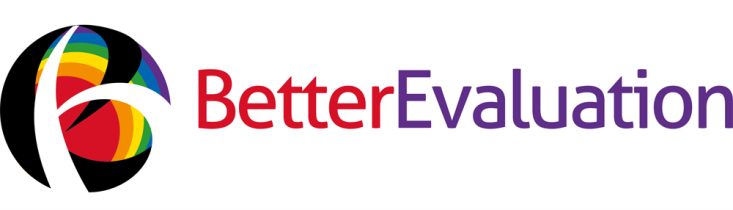 Благодарим Вас за желание поделиться с BetterEvaluation ресурсом на русском языке. Пожалуйста, заполните все поля данной формы и направьте ее нам. Ваше предложение будет рассмотрено, и мы свяжемся с Вами, если потребуется что-либо прояснить либо изменить. После внесения необходимых изменений (если потребуется), мы разместим ресурс на сайте и укажем, что именно Вы проинформировали нас о нем и предоставили соответствующую информацию. Мы оставляем за собой право не размещать предложенный ресурс на нашем сайте, если он не будет соответствовать тематике сайта. По приведенным ниже ссылкам Вы можете найти хорошие примеры онлайновых ресурсов и увидеть, каким образом будет упомянуто Ваше имя:  http://www.betterevaluation.org/en/resources/guide/Оценка_программhttp://www.betterevaluation.org/en/resources/toolkit/Программа Сведения о ресурсе (Information about the resource)Заголовок / TitleКраткое описание / Introduction paragraph / description of resourceПредлагаемый объем: 50-100 слов / Suggested length: 50-100 wordsГод публикации / Year of publication(если применимо) / (if applicable)Библиографическое описание / Source (оформляется в соответствии со стандартами вашей страны либо c правилами оформления библиографических ссылок Американской психологической ассоциации -APA style) Если можно, укажите тему для ярлыка (не обязательно) / If relevant - evaluation topics / tags[Это единственный раздел, где мы просим писать по-английски – для того, чтобы ярлыки работали] / [Please write in English – this is for tagging purposes]Пример: Interviews; Key Evaluation Questions; Data Visualization; Analyse Data (see the Rainbow Framework for the full list)Вид ресурса (не обязательно) / Type of resource (optional)Выберите один из следующих: Please select one of the following:Дискуссионная статья / Discussion paperПример / ExampleРуководство / GuideПрофессиональное развитие / Professional developmentСборник инструментов / ToolkitОбзор / OverviewИнструмент / ToolИнтернет-сайт / WebsiteРазвернутое описание (не обязательно) / Body / Longer description (optional)Например, оглавление, основные характеристики и т.д. / e.g. table of contents; key features, etc.Кем предложен данный ресурс (не обязательно) / Resource suggested by (optional)Если Вы хотите, чтобы Вы были упомянуты как человек, который предложил разместить данный ресурс на сайте, пожалуйста, укажите Ваше полное имя и зарегистрируйтесь в качестве пользователя на BetterEvaluation ( www.betterevaluation.org/user/register ), чтобы мы могли сделать ссылку на страничку с Вашими личными данными. Заполненную форму направляйте координаторам русскоязычного раздела BetterEvaluation по адресу info@evaleurasia.org